                                       ГОРОДСКОЙ СОВЕТ ДЕПУТАТОВМУНИЦИПАЛЬНОГО ОБРАЗОВАНИЯ «ГОРОДСКОЙ ОКРУГ ГОРОД СУНЖА»«27» июля 2023 г.           									   54/4-2РЕШЕНИЕ«О внесении изменений в решение Городского совета депутатов муниципального образования «Городской округ город Сунжа» от 3 мая 2017 г. № 2/2-1»В соответствии с Бюджетным кодексом Российской Федерации, Трудовым кодексом Российской Федерации, Федеральным законом от 6 октября 2003 г.                        N 131-ФЗ «Об общих принципах организации местного самоуправления в Российской Федерации», Постановлением  Правительства   Республики Ингушетия                                от 22 мая 2023 г. № 81 «О внесении изменений в Положение  о нормативах формирования  расходов на оплату труда, выборных должностных лиц местного самоуправления, осуществляющих свои полномочия на постоянной основе, муниципальных служащих в органах местного самоуправления» и Уставом муниципального образования «Городской округ город Сунжа», Городской совет депутатов решил: Внести в Положение об оплате труда депутатов, выборных должностных лиц местного самоуправления, осуществляющих свои полномочия на постоянной основе и муниципальных служащих в органах местного самоуправления муниципального образования «Городской округ город Сунжа», утвержденное решением Сунженского городского совета депутатов от 3 мая 2017 г. № 2/2-1 следующие изменения:а) приложение 1 к Положению изложить в следующей редакции:«Приложение 1к Положению об оплате труда депутатов, выборных должностных лиц местного самоуправления, осуществляющих свои полномочия на постоянной основе и муниципальных служащих в органах местного самоуправления муниципального образования «Городской округ город Сунжа»Размеры должностных окладов выборных должностных лиц      ».;б) приложение 2 к Положению изложить в следующей редакции:«Приложение 2к Положению об оплате труда депутатов,выборных должностных лиц местного самоуправления,осуществляющих свои полномочия на постоянной основеи муниципальных служащих в органах местного самоуправлениямуниципального образования «Городской округ город Сунжа»Размерыдолжностных окладов муниципальных служащих                                                                                                                                             ».;Опубликовать (обнародовать) настоящее решение в установленном порядке.Настоящее решение вступает в силу со дня его опубликования (обнародования) и распространяется на правоотношения, возникшие с 1 января 2023 года.РеспубликаИнгушетия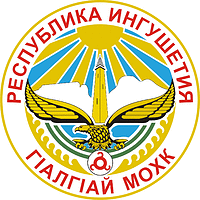 ГIалгIайМохкНаименование должностиРазмеры должностных окладов (руб.)Глава города Сунжа14640Председатель Городского совета депутатов14640Заместитель председателя Городского совета депутатов13200Депутат Городского совета депутатов, осуществляющий полномочия на постоянной основе11760Наименование должностиРазмерыдолжностных окладов (руб.)Заместитель главы администрации13200Управляющий делами10750Помощник председателя Городского совета депутатов7200Помощник Главы Администрации7200Пресс-секретарь                  7200Начальник отдела8880Заместитель начальника отдела, заведующий сектором8160Главный специалист                  7200Ведущий специалист6480Специалист6000                ПредседательГородского совета депутатов ________________И. М. ОздоевГлавагорода Сунжа                     ________________А. А. Умаров